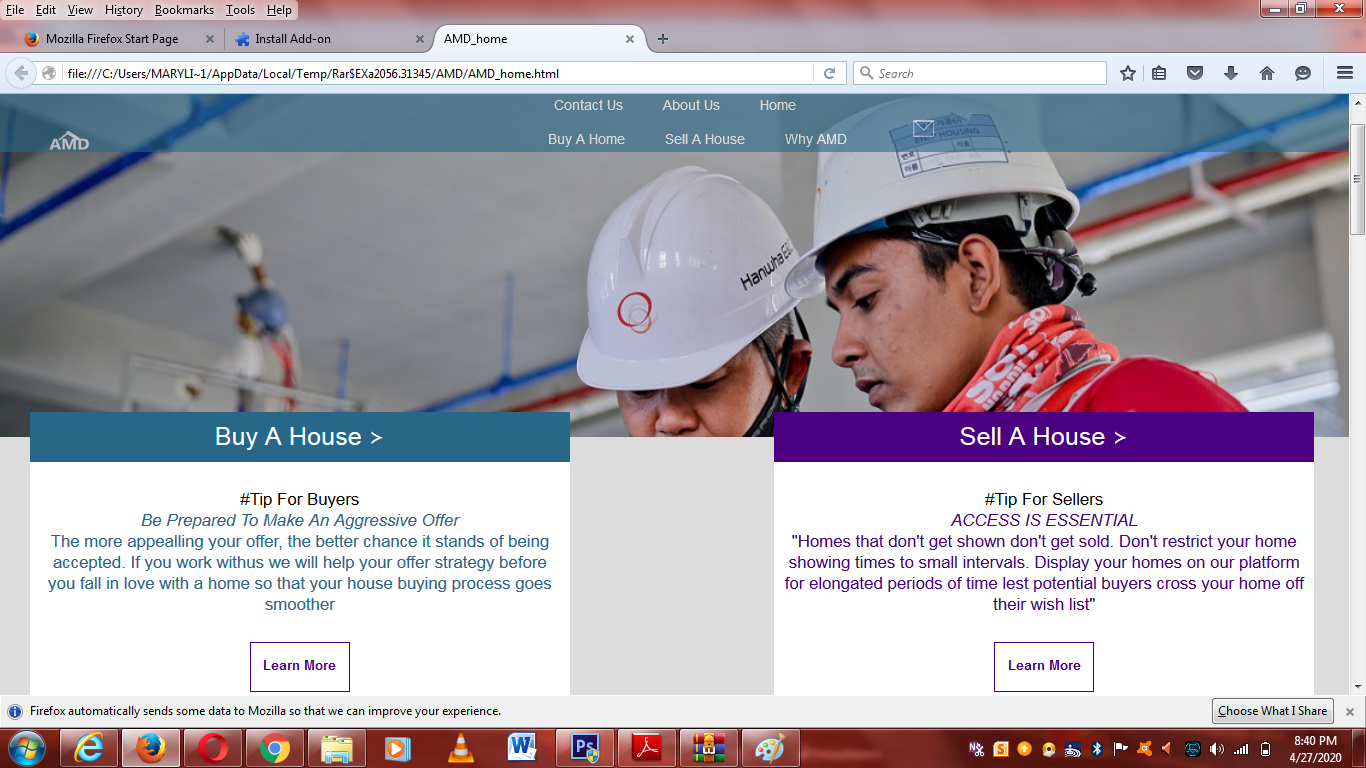 Website link- file:///C:/Users/MARYLI~1/AppData/Local/Temp/Rar$EXa2056.31345/AMD/AMD_home.html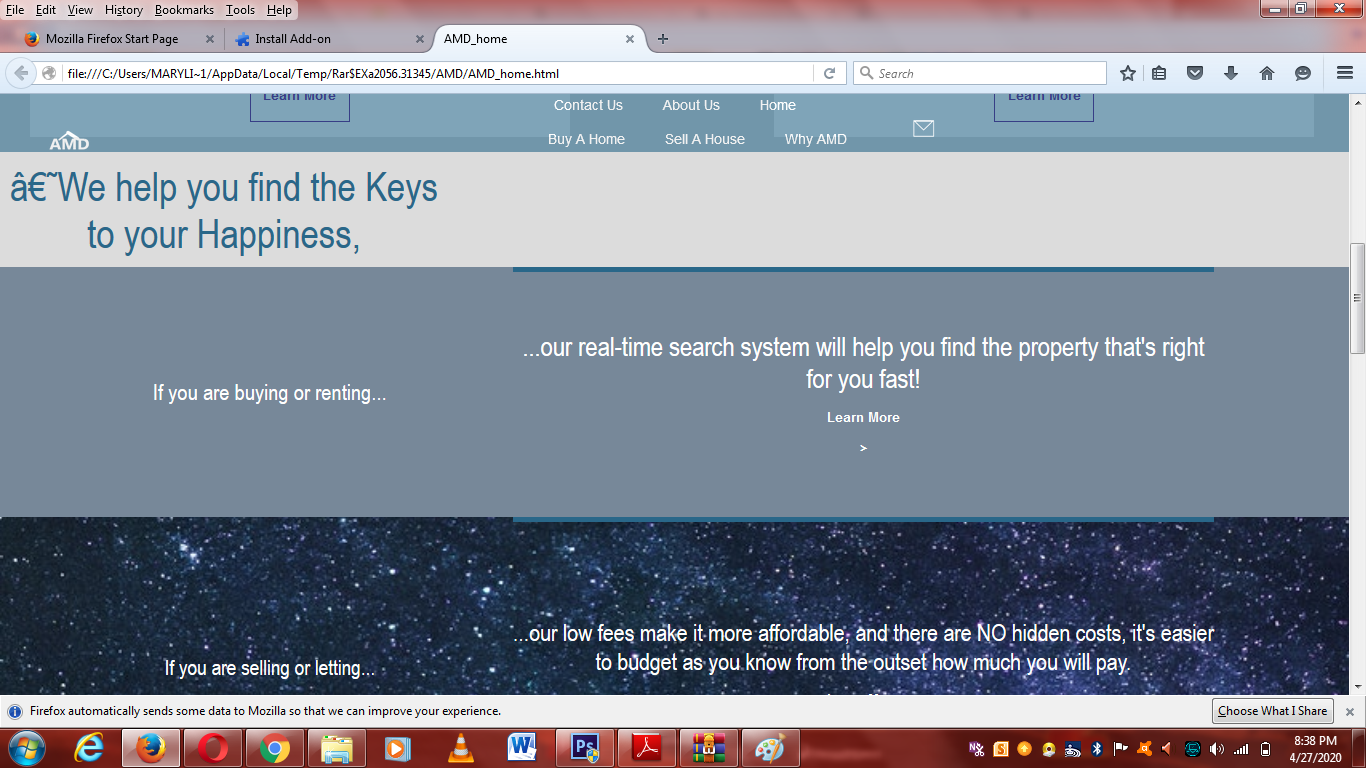 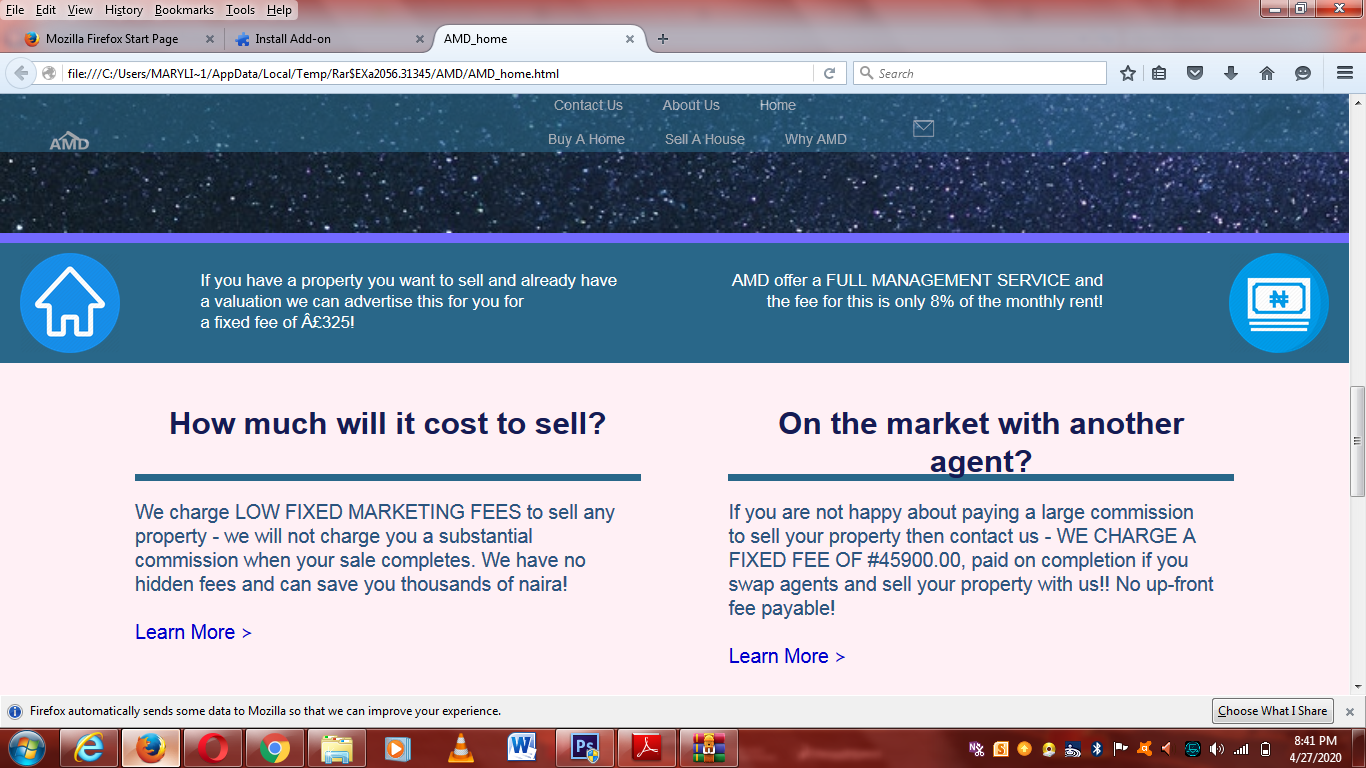 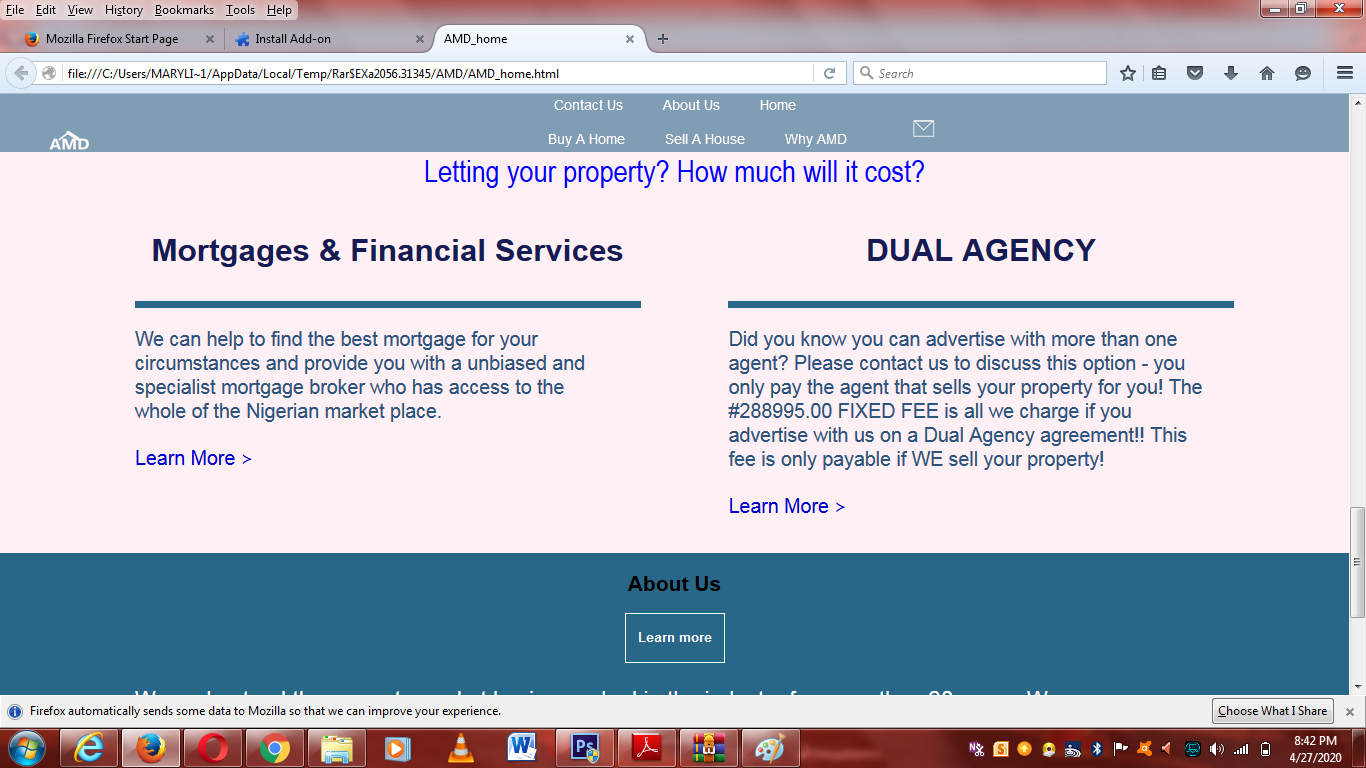 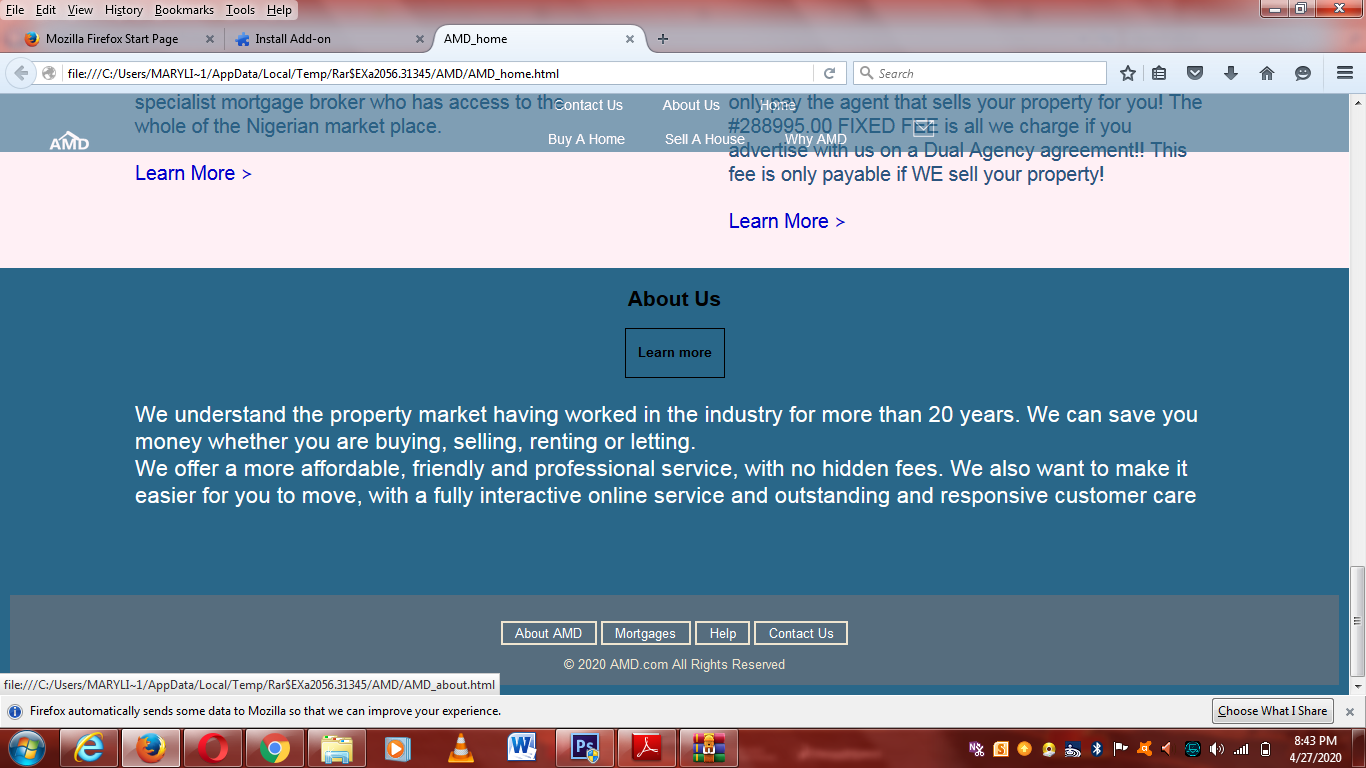 And when you click, “buy a home”, the page below will appear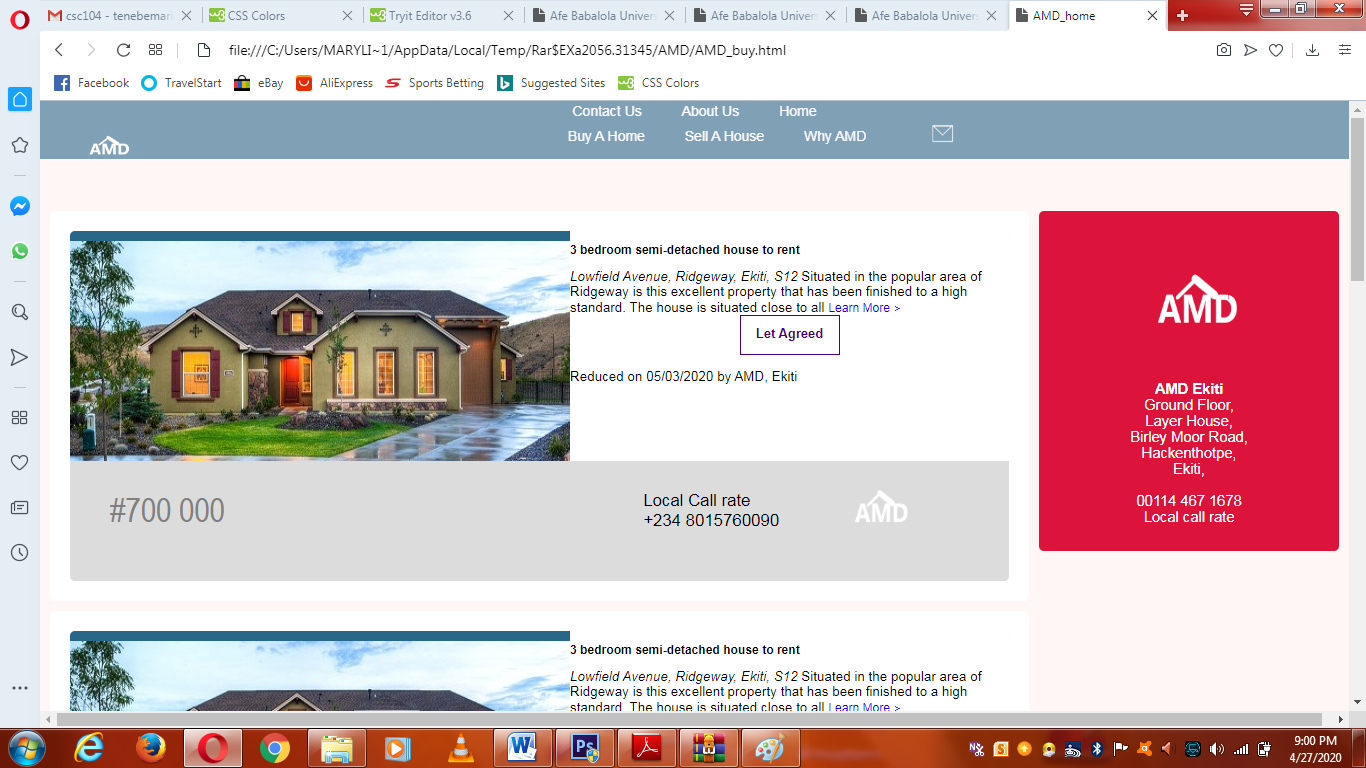 